                                 15-ое заседание 27-го созываҠАРАР                     21 февраля 2017 года  №92                          РЕШЕНИЕО повестке дня пятнадцатого заседания Совета сельского поселения Казанчинский сельсовет муниципального районаАскинский район Республики Башкортостан        В соответствии с Регламентом Совета сельского поселения Казанчинский сельсовет муниципального района Аскинский район    Республики Башкортостан Совет сельского поселения Казанчинский сельсовет муниципального района Аскинский район    Республики Башкортостан решил:включить в повестку дня 15-го заседания Совета   сельского поселения Казанчинский сельсовет муниципального района Аскинский район  Республики Башкортостан следующие вопросы:1. О плане мероприятий сельского поселения Казанчинский сельсовет муниципального района Аскинский район Республики Башкортостан по реализации в 2017году   Положений Послания Главы Республики Башкортостан Государственному Собранию – Курултаю Республики БашкортостанИнформирует: Киямов Р.Т.–  глава сельского поселения.2. Информация главы сельского поселения о работе Совета и администрации сельского поселения Казанчинский сельсовет муниципального района Аскинский район Республики Башкортостан за 2016 год Информирует: Киямов Р.Т.–  глава сельского поселения.3. О демографической ситуации  в сельском  поселении Казанчинский сельсовет муниципального района Аскинский район Республики Башкортостан по итогам 2016годаИнформирует: Киямов Р.Т.–  глава сельского поселения. 4. О  внесении изменений в штатную структуру администрации сельского поселения Казанчинский сельсовет.Информирует: Киямов Р.Т.–  глава сельского поселения.Глава сельского поселения                                                                   Р.Т. КиямовБашҡортостан  РеспубликаһыАСКЫН РАЙОНЫМУНИЦИПАЛЬ РАЙОНЫНЫҢҠАҘАНСЫ АУЫЛ СОВЕТЫАУЫЛ БИЛӘМӘҺЕсоветы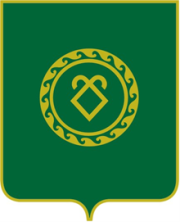 советСЕЛЬСКОГО ПОСЕЛЕНИЯКАЗАНЧИНСКИЙ СЕЛЬСОВЕТМУНИЦИПАЛЬНОГО РАЙОНААСКИНСКИЙ РАЙОНРеспублики Башкортостан